АДМИНИСТРАЦИЯ НОВОКРИВОШЕИНСКОГО СЕЛЬСКОГО ПОСЕЛЕНИЯПОСТАНОВЛЕНИЕ12.10.2023                                                                                                               №  114с. НовокривошеиноКривошеинского районаТомской областиОб утверждении проекта межевания земельного участка              Рассмотрев представленные материалы проекта межевания по выделу земельного участка в счет земельных долей, принадлежащих на праве общей долевой собственности муниципальному образованию Новокривошеинское сельское поселение,  в границах земель КСП «Новокривошеинское», Кривошеинского района Томской области, кадастровый номер земельного участка 70:09:0000000:17, извещения о его согласовании в средствах массовой информации (газета «Районные вести» №70 от 09.09.2023 г.), руководствуясь  Федеральным законом от 24.07.2002 г. № 101-ФЗ «Об обороте земель сельскохозяйственного назначения»              ПОСТАНОВЛЯЮ:              1. Утвердить  проект межевания земельного участка площадью 2667000 кв.м. в счет земельных долей, принадлежащих на праве общей долевой собственности муниципальному образованию Новокривошеинское сельское поселение,   в границах земель КСП «Новокривошеинское» Кривошеинского района Томской области, кадастровый номер земельного участка 70:09:0000000:17 (разрешенное использование – сельскохозяйственное использование, земли сельскохозяйственного назначения).   2. Настоящее  постановление вступает в силу с даты его подписания.             3. Контроль за исполнением настоящего постановления оставляю за собой.Глава Новокривошеинского сельского поселения                           А.О. Саяпин(Глава Администрации)Фадина Тамара Михайловна 83825147433В делоПрокуратураООО «ТОМЗЕМГЕО»Фадина Т.М.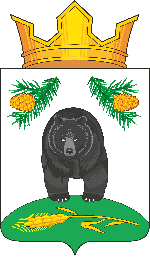 